Application from candidates who are desirous of applying for jobs under MSRUAS 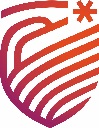 (A Constituent Unit of M.S.Ramaiah University of Applied Science)(To be filled by the Candidate)Name of the Institution: Ramaiah Institute of Nursing Education and ResearchSignature of the Candidate(a) Post applied for:(b) Source of information about the vacancy:(a) Post applied for:(b) Source of information about the vacancy:(a) Post applied for:(b) Source of information about the vacancy:(a) Post applied for:(b) Source of information about the vacancy:Full Name in capital letters: Full Name in capital letters: Full Name in capital letters: Full Name in capital letters: SexSexSexSexResidential AddressResidential AddressResidential AddressResidential AddressContact details  -  Landline :                             Cell No. :                                        Email:Contact details  -  Landline :                             Cell No. :                                        Email:Contact details  -  Landline :                             Cell No. :                                        Email:Contact details  -  Landline :                             Cell No. :                                        Email:Father’s name Father’s name Father’s name Father’s name Spouse’s Name (if married)Spouse’s Name (if married)Spouse’s Name (if married)Spouse’s Name (if married)(a) Date of Birth (in figures and words) & age(b) Place of birth(a) Date of Birth (in figures and words) & age(b) Place of birth(a) Date of Birth (in figures and words) & age(b) Place of birth(a) Date of Birth (in figures and words) & age(b) Place of birthDocument proof for Date of Birth:Birth certificate extract from local bodies/SSLC marks card or any academic record/Passport / Aadhar  / DL Document proof for Date of Birth:Birth certificate extract from local bodies/SSLC marks card or any academic record/Passport / Aadhar  / DL Document proof for Date of Birth:Birth certificate extract from local bodies/SSLC marks card or any academic record/Passport / Aadhar  / DL Document proof for Date of Birth:Birth certificate extract from local bodies/SSLC marks card or any academic record/Passport / Aadhar  / DL Personal Identification marks Personal Identification marks Personal Identification marks Personal Identification marks Educational Qualification from SSLC onwardsEducational Qualification from SSLC onwardsEducational Qualification from SSLC onwardsEducational Qualification from SSLC onwardsSL.No.Diploma / DegreeMonth & Year of PassingBoard / UniversityBoard / UniversityBoard / UniversityWhether Recognised by Apex Body(if applicable)State Council Reg. No.(if applicable)Nationality:  Religion: Caste: Nationality:  Religion: Caste: Nationality:  Religion: Caste: Nationality:  Religion: Caste: Nationality:  Religion: Caste: Whether the candidate belongs to Scheduled Caste / Scheduled Tribe / Backward Class / Backward Tribe/ Minorities (Muslim, Christian) etc.The caste & category to which you belong to as per the Karnataka Government Notification. Ex. Kuruba(2A), Muslim-II(B) Vokkaliga –III(A), Lingayath, Chritian III(B)  etc.Whether the candidate belongs to Scheduled Caste / Scheduled Tribe / Backward Class / Backward Tribe/ Minorities (Muslim, Christian) etc.The caste & category to which you belong to as per the Karnataka Government Notification. Ex. Kuruba(2A), Muslim-II(B) Vokkaliga –III(A), Lingayath, Chritian III(B)  etc.Whether the candidate belongs to Scheduled Caste / Scheduled Tribe / Backward Class / Backward Tribe/ Minorities (Muslim, Christian) etc.The caste & category to which you belong to as per the Karnataka Government Notification. Ex. Kuruba(2A), Muslim-II(B) Vokkaliga –III(A), Lingayath, Chritian III(B)  etc.Whether the candidate belongs to Scheduled Caste / Scheduled Tribe / Backward Class / Backward Tribe/ Minorities (Muslim, Christian) etc.The caste & category to which you belong to as per the Karnataka Government Notification. Ex. Kuruba(2A), Muslim-II(B) Vokkaliga –III(A), Lingayath, Chritian III(B)  etc.Whether the candidate belongs to Scheduled Caste / Scheduled Tribe / Backward Class / Backward Tribe/ Minorities (Muslim, Christian) etc.The caste & category to which you belong to as per the Karnataka Government Notification. Ex. Kuruba(2A), Muslim-II(B) Vokkaliga –III(A), Lingayath, Chritian III(B)  etc.Whether the candidate is specially abled (like impairment in eyesight, hearing, speech and movement). If yes, details thereofWhether the candidate is specially abled (like impairment in eyesight, hearing, speech and movement). If yes, details thereofWhether the candidate is specially abled (like impairment in eyesight, hearing, speech and movement). If yes, details thereofWhether the candidate is specially abled (like impairment in eyesight, hearing, speech and movement). If yes, details thereofWhether the candidate is specially abled (like impairment in eyesight, hearing, speech and movement). If yes, details thereofPrevious Experience with periods of service.(Places wherein worked to be mentioned in Chronological order)Previous Experience with periods of service.(Places wherein worked to be mentioned in Chronological order)Previous Experience with periods of service.(Places wherein worked to be mentioned in Chronological order)Previous Experience with periods of service.(Places wherein worked to be mentioned in Chronological order)Previous Experience with periods of service.(Places wherein worked to be mentioned in Chronological order)16 (a). Current employer’s name and          address.  What is the notice period?     (b) Reason for leaving the last job.16 (a). Current employer’s name and          address.  What is the notice period?     (b) Reason for leaving the last job.16 (a). Current employer’s name and          address.  What is the notice period?     (b) Reason for leaving the last job.16 (a). Current employer’s name and          address.  What is the notice period?     (b) Reason for leaving the last job.16 (a). Current employer’s name and          address.  What is the notice period?     (b) Reason for leaving the last job.Aadhar  Card No.Aadhar  Card No.Aadhar  Card No.Aadhar  Card No.Aadhar  Card No.Home Town / Village / Taluk / District / StateHome Town / Village / Taluk / District / StateHome Town / Village / Taluk / District / StateHome Town / Village / Taluk / District / StateHome Town / Village / Taluk / District / StateState of Domicile  and places where lived for the past 15 years in chronological orderState of Domicile  and places where lived for the past 15 years in chronological orderState of Domicile  and places where lived for the past 15 years in chronological orderState of Domicile  and places where lived for the past 15 years in chronological orderState of Domicile  and places where lived for the past 15 years in chronological order (a) Mother Tongue (b) Other languages known(c) Knowledge of Kannada language (a) Mother Tongue (b) Other languages known(c) Knowledge of Kannada language (a) Mother Tongue (b) Other languages known(c) Knowledge of Kannada language (a) Mother Tongue (b) Other languages known(c) Knowledge of Kannada language (a) Mother Tongue (b) Other languages known(c) Knowledge of Kannada languageAre any civil/criminal cases pending against you – please provide details.Are any civil/criminal cases pending against you – please provide details.Are any civil/criminal cases pending against you – please provide details.Are any civil/criminal cases pending against you – please provide details.Are any civil/criminal cases pending against you – please provide details.Applicable for Clerical Post(a) Knowledge of computer skills.  Please give details particularly in MS Word, MS Excel and MS PowerPoint(b)With a typing speed of 30 w.p.m. in English on computer.Applicable for Clerical Post(a) Knowledge of computer skills.  Please give details particularly in MS Word, MS Excel and MS PowerPoint(b)With a typing speed of 30 w.p.m. in English on computer.Applicable for Clerical Post(a) Knowledge of computer skills.  Please give details particularly in MS Word, MS Excel and MS PowerPoint(b)With a typing speed of 30 w.p.m. in English on computer.Applicable for Clerical Post(a) Knowledge of computer skills.  Please give details particularly in MS Word, MS Excel and MS PowerPoint(b)With a typing speed of 30 w.p.m. in English on computer.Applicable for Clerical Post(a) Knowledge of computer skills.  Please give details particularly in MS Word, MS Excel and MS PowerPoint(b)With a typing speed of 30 w.p.m. in English on computer. Notable Achievements if any in any field. Notable Achievements if any in any field. Notable Achievements if any in any field. Notable Achievements if any in any field. Notable Achievements if any in any field. Accreditation/Affiliation to any professional bodies if any. Accreditation/Affiliation to any professional bodies if any. Accreditation/Affiliation to any professional bodies if any. Accreditation/Affiliation to any professional bodies if any. Accreditation/Affiliation to any professional bodies if any.Any Other information you would like to give in support of your candidature in not more than 200 words.Any Other information you would like to give in support of your candidature in not more than 200 words.Any Other information you would like to give in support of your candidature in not more than 200 words.Any Other information you would like to give in support of your candidature in not more than 200 words.Any Other information you would like to give in support of your candidature in not more than 200 words.Information to be furnished for academic/teaching posts only: Books/Research Articles/Papers published in Journals /Periodicals /Conference proceedings/Newspapers Information to be furnished for academic/teaching posts only: Books/Research Articles/Papers published in Journals /Periodicals /Conference proceedings/Newspapers Information to be furnished for academic/teaching posts only: Books/Research Articles/Papers published in Journals /Periodicals /Conference proceedings/Newspapers Information to be furnished for academic/teaching posts only: Books/Research Articles/Papers published in Journals /Periodicals /Conference proceedings/Newspapers Information to be furnished for academic/teaching posts only: Books/Research Articles/Papers published in Journals /Periodicals /Conference proceedings/Newspapers Information to be furnished for academic/teaching posts only: Books/Research Articles/Papers published in Journals /Periodicals /Conference proceedings/Newspapers Information to be furnished for academic/teaching posts only: Books/Research Articles/Papers published in Journals /Periodicals /Conference proceedings/Newspapers Information to be furnished for academic/teaching posts only: Books/Research Articles/Papers published in Journals /Periodicals /Conference proceedings/Newspapers Declaration: All the information given above are true to the best of my knowledge and belief and if any information above is proved to be false, I am liable for criminal action / termination of my service.Declaration: All the information given above are true to the best of my knowledge and belief and if any information above is proved to be false, I am liable for criminal action / termination of my service.Declaration: All the information given above are true to the best of my knowledge and belief and if any information above is proved to be false, I am liable for criminal action / termination of my service.Declaration: All the information given above are true to the best of my knowledge and belief and if any information above is proved to be false, I am liable for criminal action / termination of my service.Declaration: All the information given above are true to the best of my knowledge and belief and if any information above is proved to be false, I am liable for criminal action / termination of my service.Declaration: All the information given above are true to the best of my knowledge and belief and if any information above is proved to be false, I am liable for criminal action / termination of my service.Declaration: All the information given above are true to the best of my knowledge and belief and if any information above is proved to be false, I am liable for criminal action / termination of my service.Declaration: All the information given above are true to the best of my knowledge and belief and if any information above is proved to be false, I am liable for criminal action / termination of my service.